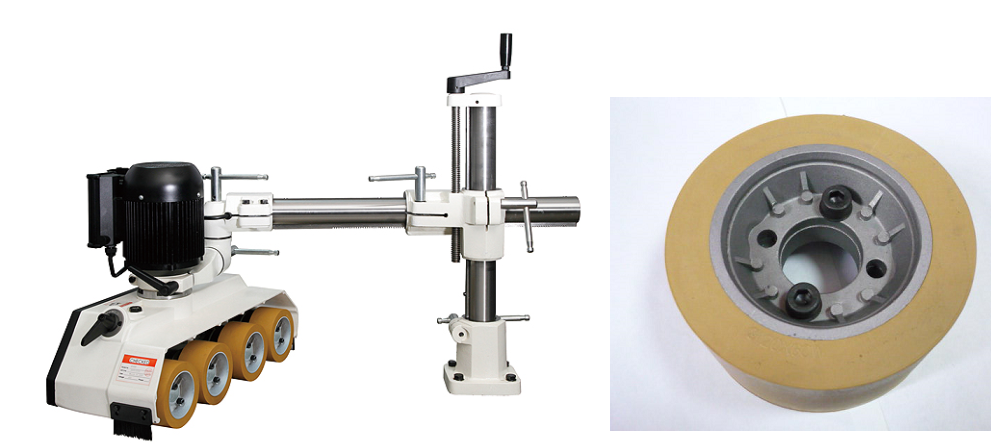 Код из 1САртикулНаименование/ Бренд/ПоставщикГабаритыД*Ш*В,ммМасса,грМатериалМесто установки/НазначениеF000615RO120AРолик RO120А 120x60D=120d=35H=6035d отв.=9500Металл,резинаАвтоподатчикиAF48, AF30, AF40F000615RO120AD=120d=35H=6035d отв.=9500Металл,резинаАвтоподатчикиAF48, AF30, AF40F000615RO120AComaticD=120d=35H=6035d отв.=9500Металл,резинаАвтоподатчикиAF48, AF30, AF40